ПОЛОЖЕНИЕоб отряде юных инспекторов движения (ЮИД)в МКОУ «Карлинская средняя  школа имени И.С. Полбина»1.Общие положения.Отряды юных инспекторов движения – добровольные объединения школьников, которые создаются  с целью воспитания у них гражданственности, высокой общей культуры, коллективизма, профессиональной ориентации, широкого привлечения их к организации пропаганды безопасного поведения среди детей младшего школьного возраста.2. Основными задачами отрядов ЮИД являются:·        Активное содействие школы в выработке у учащихся активной жизненной позиции;·        Изучение правил безопасного поведения на дорогах и улицах, овладение навыками проведения  работы по пропаганде правил дорожного движения и организации этой работы среди детей;·        Овладение умениями оказания первой медицинской помощи пострадавшим при дорожно-транспортных происшествиях.·        Отряды юных инспекторов движения создаются  из числа учащихся 2 – 8 классов.3. Основные направления работы отрядов юных инспекторов движения.·        Воспитание у членов отряда ЮИД преданности своей Родине  на героических, боевых и трудовых традициях российской милиции, гуманного отношения к людям, чувства товарищества.·        Углубленное изучение правил дорожного движения, овладение методами предупреждения детского дорожно-транспортного травматизма и навыками  оказания первой помощи пострадавшим при дорожно-транспортных происшествиях.·        Проведение массово-разъяснительной работы по пропаганде правил дорожного движения в ОУ с использованием технических средств пропаганды.·        Участие в смотрах и слетах ЮИД, конкурсах и соревнованиях агитбригад.3. Структура и организация работы отрядов ЮИД.·        Членами отрядов  ЮИД могут быть учащиеся в возрасте от 10-12 лет  и заявившие желание активно участвовать в работе по изучению и пропаганде ПДД.·        Приём в члены отряда ЮИД производится на основе устного заявления.  Со всеми вновь принятыми членами ЮИД проводятся занятия по изучению правил дорожного движения.4. Обязанности юного инспектора движения.·        Он дорожит честью, званием юного инспектора движения, активно участвует в делах отряда;·        Он изучает правила дорожного движения и является примером в их соблюдении;·        Ведет разъяснительную работу среди сверстников и детей младшего возраста по пропаганде правил безопасного поведения на дорогах;·        Укрепляет свое здоровье, систематически занимается  физической культурой и спортом.5. Права юного инспектора движения.·        Он  имеет право  участвовать в обсуждении вопросов, относящихся к деятельности отряда;·        Он имеет право овладевать знаниями, умениями и навыками, методикой и практикой работы по профилактике ДДТТ;·        Юный инспектор может  награждаться за активную работу  в отряде  органами внутренних дел и управлением образования ценными подарками, направляться на областные слеты юных инспекторов движения.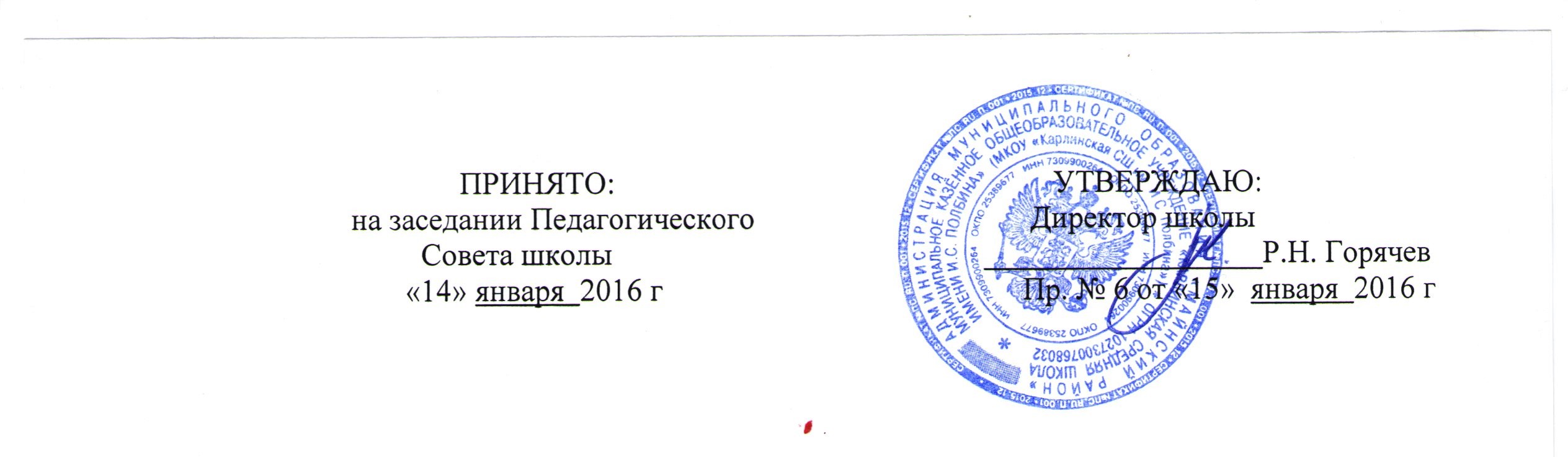 